Кружковая работа в средней группе «Гусь»Составила Салмыксова Светлана Николаевна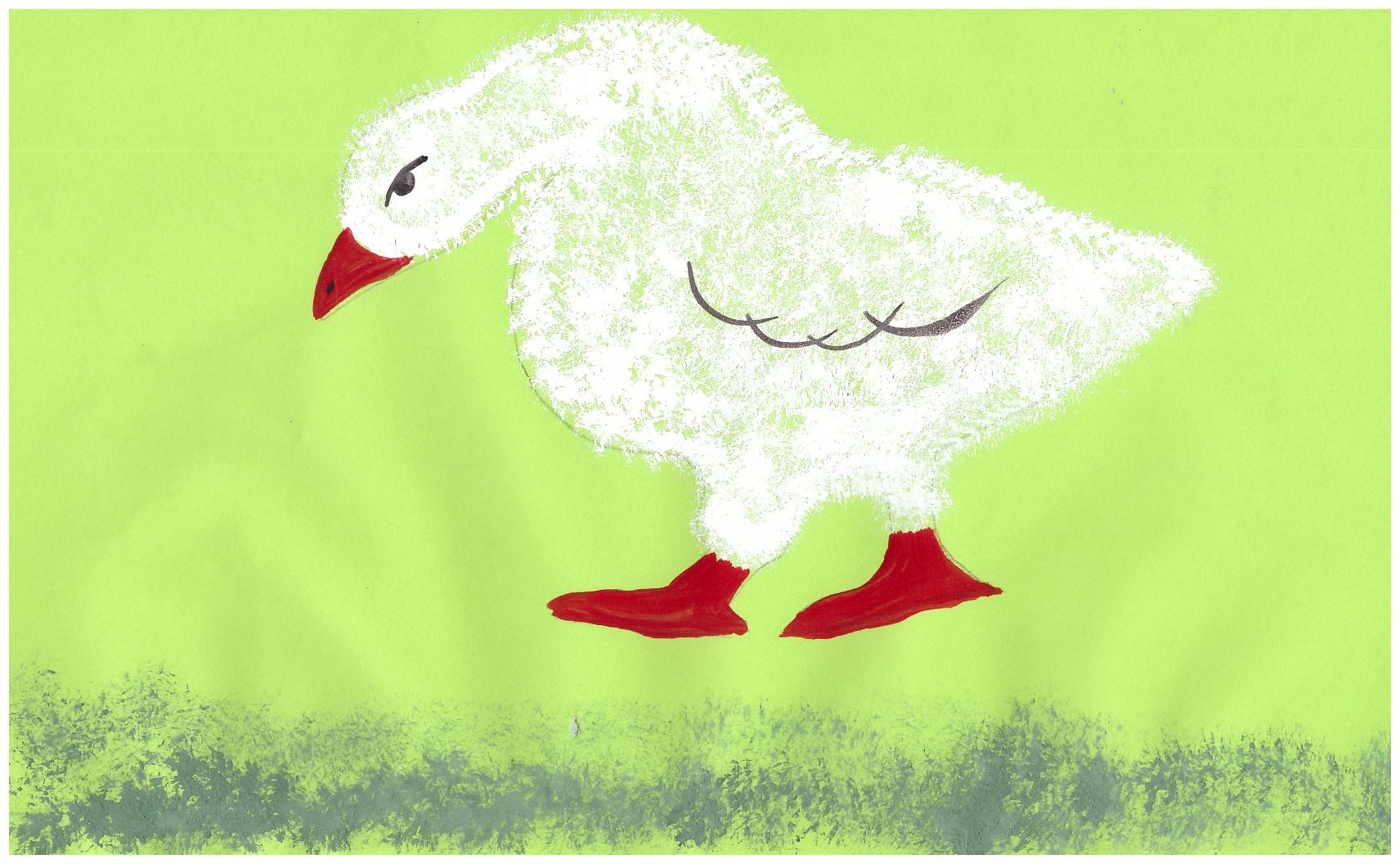 2014Интеграция образовательных областей: художественно-эстетическое развитие(рисование), познавательное развитие(формирование целостной картины мира), физическое развитие, речевое развитие.Виды детской деятельности: продуктивная, познавательно-исследовательская, чтение, игровая.Цель: развивать умение составлять композицию рисунка.Задачи:- продолжать закреплять умение детей рисовать птиц способом тычка, учить дорисовывать тонкой кистью мелкие детали; - расширять знания детей о домашних птицах; - развивать образность движений.Планируемые результаты: интересуется изобразительной детской деятельностью (рисование «Гусь»); активно участвует в совместной игре, выразительно передавая образ; высказывает свою точку зрения.Материалы и оборудование: жёсткие и мягкие кисти, листы зелёного цвета с контуром гуся, гуашь, вода, салфетки, иллюстрации гуся.СодержаниеВоспитатель или ребёнок загадывает загадку.Длинная шея,Красные лапки,Щиплет за пятки,Беги без оглядки.Выставляются картинки с изображением гуся.Эти птицы удивительны тем, что одинаково хорошо плавают, бегают и летают. Обычно гуси гогочут, переговариваясь друг с другом. А если им что-то не нравится, они начинают шипеть и могут даже щипаться. Гуси бывают домашними и дикими.Дети проходят за столы, выбирают по желанию цвет гуаши (белая, серая), цвет листа (зелёный-луг, голубой-вода), трафарет гуся в разном положении (плавающий, пасущийся на лугу, летящий). Перед рисованием выполняют упражнение с кисточкой.Держим кисточку вот так:(Рука на локте.Кисточку держат тремя пальцами выше её металлической части.)Это трудно? Нет, пустяк!Вправо- влево, вверх и внизПобежала наша кисть.(Движение кистью руки по тексту)А потом, а потомКисточка бежит кругом.Закрутилась, как волчок.За тычком идёт тычок!(Выполняют тычки без краски на листе)Вспоминают, что сначала следует раскрашивать гуся гуашью тычками по контуру, а потом внутри него.Физкультурная минутка «Гусиная прогулка»Гуси- вид домашней птицы.Ходят дружно вереницей.(Присев, идут за воспитателем)Гуси, гуси!(Произносят: га-га-га!)Хорошо вам?(Да-да-да!)Ну летите веселей,На лужочек поскорей.(Бегут, размахивая руками)Гуси важно зашагали,Травку быстро пощипали.(Ходят по группе)Лапочки почистили.(Поднимают колени)Пёрышки стряхнули.(Машут руками)Сделали свои делаИ присели до утра.(Приседают)Гуси-гуси!(Га-га-га!)Хорошо вам?(Да-да-да!)Ну летите все домой.(Дети «летят» на свои места)После паузы можно дорисовать концом тонкой кисти клюв, лапы, глаза, и другие дополнительные детали ( трава, цветы, водоросли, кувшинки, волны, солнце, облака и тд.)Рефлексия.Как вы думаете, какое настроение у гусей? Почему?